俄羅斯e-visa電子簽證申請資料及注意事項⏺︎已填妥並送出的e-visa電子簽證申請被退回進行修改，將有 10 天的時間可以更正，無需額外付款。10天期限到期後仍未修改送出，將發送拒絕簽發電子簽證的通知，已支付的費用也不退還⏺︎持e-visa電子簽證可入境包括莫斯科主要三大機場(多莫傑多沃機場DME、謝列梅捷沃國際機場SVO、伏努科沃國際機場VKO)、以及聖彼得堡普爾科沃機場LED機場等92座邊境關卡，且可以透過鐵路、海上、公路和步行等方式入境俄羅斯。            ⏺︎持e-visa電子簽證在俄羅斯聯邦居留的外國公民，必須在其整個居留期間擁有在俄羅斯聯邦境內有效的醫療保險(意思就是需自行負擔海外旅遊平安醫療險)。   申辦費用 2,800.- 台幣(單次進出60天效期，可停留期16天):(參加科學、文化、社會政治、經濟、體育活動並建立相關聯繫的外國公民，簽證自收到日起有效期為60天，但自抵達日起在俄羅斯的最長停留時間不得超過16天。)
特別注意：俄羅斯聯邦停留計算為384小時（24小時x 16），實際停留時間計算為出入境時刻為依憑。【所需資料】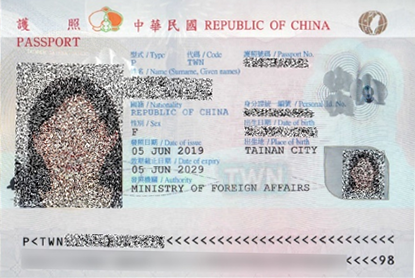 護照首頁清晰掃描件白底彩色照片3.5cm*4.5cm清晰電子版個人資料表格
辦理時長：5~7個工作日出簽準備資料說明：護照掃描檔案(需清晰掃描檔案) JPEG 格式的護照資料數位照片。(如右圖) 6個月內2吋彩色白底大頭照片掃描檔案 (需露耳&額頭、不要戴眼鏡、不可露齒) 您臉部的JPEG 格式數位照片。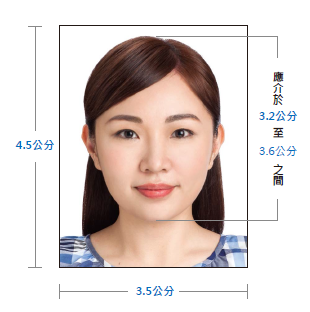 必須以全臉視角拍攝。頭部不得傾斜或轉動。您必須以中性的表情直視鏡頭，閉上眼睛，睜開眼睛，清晰可見。眼睛上沒有頭髮。照片必須在光線均勻的情況下拍攝，不得在臉上出現陰影、閃光反射，也不得出現紅眼。照片必須以純淺色背景拍攝，沒有陰影。如果您戴眼鏡，您的眼睛在照片中必須清晰可見。不允許使用鏡片以及有色鏡片進行閃光反射。確保鏡框不會遮擋您的眼睛（即使是部分遮擋）。照片必須顯示您的頭頂和肩頂。您的頭部必須位於照片的中央，並且從髮際線頂部或頭頂到下巴尖端的部分被完全展示。鼻子必須位於對稱線上。照片必須是矩形（長寬比為 35x45）。個人資料表請確實填寫 (詳如2~4頁)申請俄羅斯e-visa旅客基本資料表➤根據各國法律規定，外國人在申請簽證的過程中，申請者必須誠實提供簽證申請所需之相關資訊及必備文件，並註明停留目的(觀光旅遊/商務/探親訪友/文化運動/公務/醫療等)。若有為了取得簽證許可而提供任何虛假、不實等情事發生，將導致申請被拒；若申請者已取得簽證，亦將被註銷簽證，並擔負法律責任。申請人聲明：簽證申請表格上的簽名確為本人所簽及下列『俄羅斯電子簽證e-visa旅客基本資料表』所填之所有資料正確無誤，且簽名表示已明瞭申請簽證的過程中提供虛假及不實之資料所將衍生之結果。並同意授權典辰旅行社代為申請簽證相關事宜！旅 客 基 本 資 料：➤此次前往目的：□商務、□觀光、□私人拜訪、□文化交流、□體育交流、□科技交流＊如參展、學術交流、拜訪客戶、親友….請寫出下列資料哪個組織、公司或哪個人：_______________________________________________________________________地址：___________________________________________________________________________________________電話：__________________________________ E-mail ：_______________________________________________➤預計前往俄羅斯的哪個城市 ? (請寫出)  __________________________________________________________________________________________________________________________________________________________➤入境俄羅斯日期：____________________________、離境俄羅斯日期：____________________________➤申請人中文姓名：_____________________________ 出生地（城市）：_____________________________➤目前居住地電話：______________________________  手機號碼：_________________________________➤中文居住地地址：____________________________________________________________________________是否有別的國籍，如有-請列舉所有的國籍、註明哪一年加入國籍、護照號碼和個人身分證號碼（如已退籍）-哪一年退籍、退籍的原因。哪一年退籍、退籍的原因。_________________________________________________________________________________________________註明您三年中所造訪的國家_____________________________________________________________________________________________________________________________________________________________________________________________________________________________________________________________________➤是否曾去過俄羅斯: □否、□是；如果是有去過，請提供曾去過俄羅斯的次數 ______________   並提供上次去俄羅斯的時間 ______年_____月______日；離開俄羅斯的時間 ______年_____月_____日➤俄羅斯住宿資料：(如為住宿飯店請給飯店資料，如為拜訪親友請給親友資料)名稱(名字)：______________________________________、電話：__________________________________、地址：__________________________________________________________________________________________傳真：__________________________________、E-Mail：___________________________________________。➤請註明您的婚姻狀況？□未婚、□已婚；➤配偶名英文_______________________________出生城市 ___________________國籍____________________出生年月日_______________________________➤父親名英文_______________________________出生城市 ___________________國籍____________________出生年月日_______________________________➤母親名英文_______________________________出生城市 ___________________國籍____________________出生年月日_______________________________➤是否有親屬住在俄羅斯？□否、□是；若是有親屬住在俄羅斯請提供姓氏：___________________、名字：_________________________、關係：___________________出生日期： ___________年_________月__________日俄羅斯地址:___________________________________________________________________________________➤工作或者學校資料：若無工作，請✓選：□退休□家庭主婦□無業□待業□就學公司(學校)中文名稱：_______________________________ 英文名稱：__________________________________中文職稱：___________________________________ 英文職稱：_________________________________________公司中文地址(就讀學校地址)___________________________________________________________________________電話：______________________、傳真：______________________、E-Mail：_____________________________➤高中以上學校資料：(1)大學中文名稱：___________________________________________________________________________________ 英文名稱：__________________________________________________________________________________________學校地址：__________________________________________________________________________________________(2)大學以上中文名稱：______________________________________________________________________________ 英文名稱：__________________________________________________________________________________________學校地址：__________________________________________________________________________________________➤您服完兵役了嗎？□否、□是；若是~請回答下列問題：軍事部門 (或軍種中文)：___________________________；(英文)：______________________________________服兵役日期：______________________________________；退伍日期：___________________________________服兵役地點、城市：________________________________________________________________________________電子簽證是線上申請，我們不能保證一定核發簽證，也不能保證處理時間需要多久。若申請被拒，所繳付的申請費恕不退還！敬請諒解！謝謝！電子簽證申請期限不得早於入境日期40日前，亦不得晚於入境日期前4日。建議等電子簽證核發下來竹後，再開立相關旅遊票卷、車票、機票..等！俄羅斯電子簽證e-visa請務必列印出來，在出關及進入俄羅斯海關時，需將護照與紙本電子簽證必須交給海關查驗！申請人簽名：_______________________________簽名日期：______________________________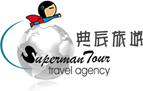 